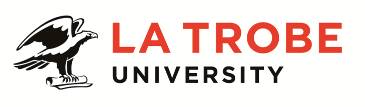 Further information about:La Trobe University - http://www.latrobe.edu.au/about 	College of SHE – http://latrobe.edu.au/she For enquiries only contact:Jennifer Power, TEL: 9479 8721 Email: Jennifer.Power@latrobe.edu.auLevel A - Research Officer – Knowledge TranslationA Level A research only academic is expected to contribute towards the research effort of the institution and to develop their research expertise through the pursuit of defined projects relevant to the particular field of research. Position Context The Australian Research Centre in Sex, Health and Society is seeking to appoint a research and knowledge translation specialist to work within our Rainbow Health Victoria team. The position will involve critical appraisal of current evidence and theory relating to LGBTI health and wellbeing, participation in key research and evaluation activities relating to LGBTI health and wellbeing, translation and dissemination of research findings to both academic and non-academic audiences using a variety of communication mediums, synthesis of current research to support advocacy, policy, training initiatives and funding submissions.Duties at this level may include: Conduct and publish, or otherwise disseminate high quality and/or high impact research/scholarly activities under limited supervision either independently or as part of a team.Develop a limited amount of research related material for teaching or other purposes with appropriate guidance from more senior staff.Assist in obtaining research funding from external sources.Participate in professional activities including presentations at conferences and seminars in field of expertise. Provide advice within the field of the employee's research to Honours and postgraduate students. Attendance at meetings associated with research or the work of the unit to which the research is connected and/or at Departmental or School meetings and/or membership of a limited number of committees.Acquire and interpret research data and results. Run analyses and tests using specified and agreed techniques and models. Contribute to the development of techniques, models and methods.Contribute to and uphold a robust and ambitious research culture.Provide service to the profession and/or discipline through professional association memberships.Undertake limited administrative functions primarily connected with the area of research.Undertake other duties commensurate with the classification and scope of the position as required by the Head of Department or Head of School.Key Selection Criteria:Completion of a PhD or equivalent qualifications or research experience. Evidence of experience in LGBTI research and knowledge translation.The ability to work effectively under limited supervision or independently.A record of peer-reviewed publications and conference papers and/or reports, or professional or technical contributions which provide evidence of research and research translation capacity.The ability to write for academic and non-academic audiences.Experience in the analysis of data, including the capacity to integrate data from a range of sources.Effective oral and written communication skills, including the ability to interact effectively with people from a diverse range of backgrounds.Demonstrated ability to work as a member of a team in a cooperative and collegial manner.Demonstrated high level of self-motivation and personal management skills.Other relevant information:The position description is indicative of the initial expectation of the role and subject to changes to University goals and priorities, activities or focus of the job.Essential Compliance RequirementsTo hold this La Trobe University position the occupant must:hold, or be willing to undertake and pass, a Victorian Working With Children Check; ANDtake personal accountability to comply with all University policies, procedures and legislative or regulatory obligations; including but not limited to TEQSA and the Higher Education Threshold Standards.  La Trobe Cultural QualitiesOur cultural qualities underpin everything we do. As we work towards realising the strategic goals of the University we strive to work in a way which is aligned to our four cultural qualities:We are Connected: We connect to the world outside — the students and communities we serve, both locally and globally.We are Innovative: We tackle the big issues of our time to transform the lives of our students and society. We are Accountable: We strive for excellence in everything we do. We hold each other and ourselves to account, and work to the highest standard.We Care: We care about what we do and why we do it. We believe in the power of education and research to transform lives and global society. We care about being the difference in the lives of our students and communities.For Human Resource Use OnlyInitials:		Date:Position DescriptionResearch only - Research Officer – Knowledge TranslationResearch only - Research Officer – Knowledge TranslationPosition No:Department:Australian Research Centre in Sex, Health and Society (ARCSHS)School:Psychology and Public HealthCampus/Location:Melbourne (Bundoora)Classification:Level A – Research OfficerEmployment Type:Part-time, Fixed termPosition Supervisor: Number:Senior Research Fellow in National HIV Research50062596Other Benefits:http://www.latrobe.edu.au/jobs/working/benefits Position Description